RKP: 03172Matični broj: 03331482	OIB: 22519877219Grad: PopovačaUlica: Lipovečka 22 Razina: 11Razdjel: 109Šifra djelatnosti: 8423Šifra grada: 347Oznaka razdoblja: 01.01.-31.012.2023.Zakonski predstavnik: IGOR KOVAČEVIĆB I LJ E Š K EUZ FINANCIJSKO IZVJEŠĆE 01.01. - 31.12.2023. GODINEKaznionica u Lipovici-Popovači (dalje u tekstu: Kaznionica)  je ustrojstvena jedinica Uprave za zatvorski sustav i probaciju Ministarstva pravosuđa i uprave. Prema stupnju sigurnosti i ograničenju slobode kretanja zatvorenika poluotvorenog je tipa sa zatvorenim odjelom, osnovana i ustrojena radi izvršavanje kazne zatvora osuđenim punoljetnim muškim osobama, te izvršavanje kazne u kaznenom i prekršajnom postupku u zatvorenim uvjetima te izvršavanje mjere istražnog zatvora i prekršajnog zadržavanja.U sastavu Kaznionice u Lipovici-Popovači ustrojeni su Odjel upravnih poslova, Odjel tretmana, Odjel za rad i strukovnu izobrazbu zatvorenika, Odjel osiguranja, Odjel zdravstvene zaštite zatvorenika i  Odjel financijsko-knjigovodstvenih poslova.Unutar Odjela za rad i strukovnu izobrazbu zatvorenika ustrojeni su Odsjek poljoprivredna radionica i gospodarenje otpadom te proizvodnja i prodaja toplinske i električne energije, Pododsjek metalske radionice i Pododsjek održavanja i radno-terapijska radionica. Unutar Odjela osiguranja ustrojeni su Odsjek dežurstva i Odsjek unutarnjeg i vanjskog osiguranja. Unutar Odjela financijsko-knjigovodstvenih poslova ustrojen je Pododsjek prehrane. Rad Kaznionice financira se iz sredstava Državnog proračuna, a dijelom i iz prihoda vlastite djelatnosti.BILJEŠKE UZ BILANCUSA STANJEM 31.12.2023. GODINABILJEŠKA BROJ 1.B002 	NEFINANCIJSKA IMOVINAUkupna vrijednost  nefinancijske imovine na dan 31.12.2023. godine iznosi 1.954,425,70 i veća je za 48 % u odnosu na stanje 01.01.2023. godine, a odnosi se na: 01 Neproizvedena dugotrajna imovina ( čine ju materijalna imovina-prirodna bogatstva, odnosno zemljišta) -  401.884,35        €02 Proizvedena dugotrajna imovina ( čine ju građevinski objekti, postrojenja i oprema, prijevozna sredstva , knjige, umjetnička djela  i ostale izložbene vrijednosti, višegodišnji nasadi i osnovno stado te nematerijalna proizvedena imovina- 1.452.784,04  €, zamjetno odstupanj u odnosu na 01.01.2023. godine je radi prenamjene objeta za smješatj zatvorenika , čime je povećana vrijednost građevinskim objektima04 Sitni inventar i auto gume ( čine ga zaliha sitnog inventara i auto guma, sitni inventar i auto gume u upotrebi i ispravak vrijednosti sitnog  inventara)-    389,01  €06 Proizvedena kratkotrajna imovina ( čine ju zalihe za obavljanje djelatnosti te proizvodnja i proizvodi)-   99.368,30  €BILJEŠKA BROJ 2.1 FINANCIJSKA IMOVINAFinancijska imovina ukupno iznosi 381.382,95-€ i povećana je  za 28 %  u odnosu na početno stanje, a odnose se na:11 Novac u banci i blagajni-  33.172,37  €12 Depoziti, jamčevni polozi i potraživanja od zaposlenih te za više plaćene poreze i ostalo- 64.083,53   €16 Potraživanja za prihode poslovanja ( čine ga potraživanja za prihode od prodaje proizvoda i roba te pruženih usluga i ispravak vrijednosti potraživanja-  24.604,74 €19 Rashodi budućih razdoblja i nedospjela naplata prihoda( čine ih kontinuirani rashodi budućih razdoblja)-  259.522,31   €BILJEŠKA BROJ 3.239 Ostale tekuće obveze iskazane su u ukupnom iznosu od  30.449,82 € te se odnose na obveze poreza na dodanu vrijednost i obveza prema rizniciBILJEŠKA BROJ 4.REZULTAT POSLOVANJAUkupno ostvareni višak na dan 31.12.2023. iznosi 5.368,08 €. Višak prihoda poslovanja ( 9221) – 32.784,70 € , manjak prihoda ( 9222) 27.416,62 €.BILJEŠKA BROJ 5.991- Izvanbilančni zapisi- 136.149,95 € uključuju novčani polog zatvorenika, odnosno novčana sredstva evidentirana na žiro računu i blagajni zatvorenika, robu u zatvoreničkoj prodavaonici.BILJEŠKA BROJ 6.Stanje na dan 01.01.2023. u odnosu na 31.12.2022, razlikovao se je za 1 euro cent, sukladno Okružnici o sastavljanju, konsolidaciji i predaji financijskih izvještaja proračuna, proračunskih i izvanproračunskih korisnika državnog proračuna te proračunskih i izvanproračunskih korisnika proračuna jedinica lokalne i područna ( regionalne ) samouprave za razdoblje od 01. siječnja do 31. prosinca 2023.godine, u obrascu je stanje prikazano prema podacima iz poslovnih knjiga.B I LJ E Š K EUZ IZVJEŠTAJ OPRIHODIMA I RASHODIMA, PRIMICIMA I IZDACIMA ZA RAZDOBLJE01.01. - 31.12.2023. GODINE6 PRIHODI POSLOVANJAOstvareni prihodi poslovanja tekuće godine na dan 31. 12. 2023. godine veći su za 23,6 % od ostvarenog u izvještajnom razdoblju prethodne godine, a odnose se na:66 Prihodi od prodaje proizvoda i robe te pruženih usluga, prihodi od donacija te povrati po protestiranim jamstvima u iznosu od 193.598,75 eura kao:6614 Prihodi od prodaje proizvoda i robe u iznosu 159.958,25 eura (prihodi od prodanih proizvoda te prihodi od proizvoda predanih za potrebe sustava – prodaja tovljenika, janjaca, povrća)6615 Prihodi od pruženih usluga u iznosu 29.290,50 eura (prihodi od pruženih usluga te prihodi od pruženih usluga za potrebe sustava - usluge klanja i veterinarske usluge povezane s klanjem, održavanje okoliša iz usluge oko upravne zgrade, iznajmljivanje poslovnog prostora koji se koristi za aparate za hladne i tople napitke i rad kod vanjskog poslodavca)6631 Tekuće donacije- odnosi se na donaciju HUP Pčelinjaka u iznosu od 800, 00 €6632 Kapitalne donacije- odnosi se na donaciju HUP Pčelinjaka u iznosu od 3.550,00 €67 Prihodi iz nadležnog proračuna i od HZZO-a na temelju ugovornih obveza (čine ih prihodi iz nadležnog proračuna za financiranje rashoda poslovanja) – 3.452.188,70 €6391- Tekući prijenosi između proračunskih korisnika istog proračuna( poticaji APPRRR)-3.227,89 €6393- Tekući prijenosi između proračunskih korisnika istog proračuna temeljem prijenosa EU sredstava- 35.123,18 €Prihodi poslovanja veći su u odnosu na isto izvještajno razdoblje prethode godine zbog povećanih prihoda iz Državnog proračuna nastalih uslijed povećanja cijena energenata te materijala i sirovina. 3 RASHODI POSLOVANJA ukupno iznose 3.610.953,55, a odnose se na:31 Rashodi za zaposlene ( veći  su za 37 % u odnosu na izvještajno razdoblje prethodne godine što je rezultat povećanja plaća za redovan rad i plaća za prekovremeni rad uslijed otvaranja novog odjel- zatvoreni odjel) – 2.501.233,89 €32 Materijalni rashodi – veći su za 20 % i ukupno iznose 1.108.077,00 eura, 34 Financijski rashodi (čine ih rashodi za usluge platnog prometa) – 1.642,66 eura4 RASHODI ZA NABAVU NEFINANCIJSKE IMOVINE u iznosu od  178.972,63 euro za nabavu , uredske opreme, perilice za suđe, depuratora, zamrzivača, klima uređaja, automobila, silosa, linije za proizvodnju jabučnog soka i druge opreme.B I LJ E Š K EUZ IZVJEŠTAJ O PROMJENAMA U VRIJEDNOSTI I OBUJMUIMOVINE I OBVEZA ZA RAZDOBLJE - 31.12.2023. GODINE91511 PROMJENE U VRIJEDNOSTI IMOVINE u iznosu od 119.661,46 €, a odnose se na sanaciju krova na štali i 91512 PROMJENE U OBUJMU IMOVINE u iznosu od 17.604,88 €, a odnos se na detektor metala, metal detektorska vrata. Alcotest, pištolje, laptop, stolna računala i defibrilator.B I LJ E Š K EUZ IZVJEŠTAJ O OBVEZAMA01.01 – 31.12.2023. GODINEStanje obveza na kraju izvještajnog razdoblja (V006) iznosi 424.502,45 eura od čega se:na nedospjele obveze odnosi se 424.502,45 eura (V009)Nedospjele obveze odnose na međusobne obveze subjekata općeg proračuna te obveze za rashode poslovanja (obveze za plaću, zaradnice, nedospjele obveze).Mjesto i datum: Popovača,31. 01. 2024. godineOsoba za kontaktiranje: Ivana GregurecTelefon za kontakt: 044/692-609                                                                                                             UPRAVITELJ                                                                                                             Igor Kovačević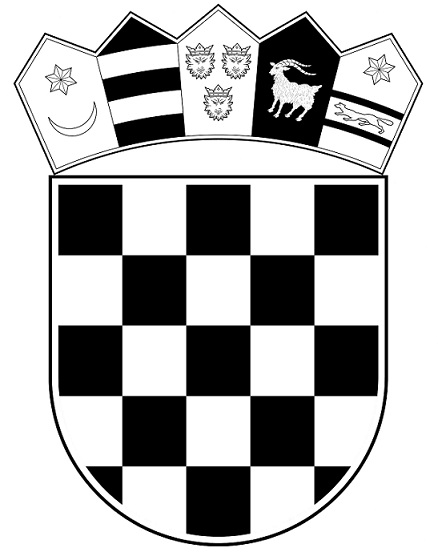 REPUBLIKA HRVATSKAMINISTARSTVO PRAVOSUĐA I UPRAVE      UPRAVA ZA ZATVORSKI SUSTAV                          I PROBACIJU             Kaznionica u Lipovici-Popovači